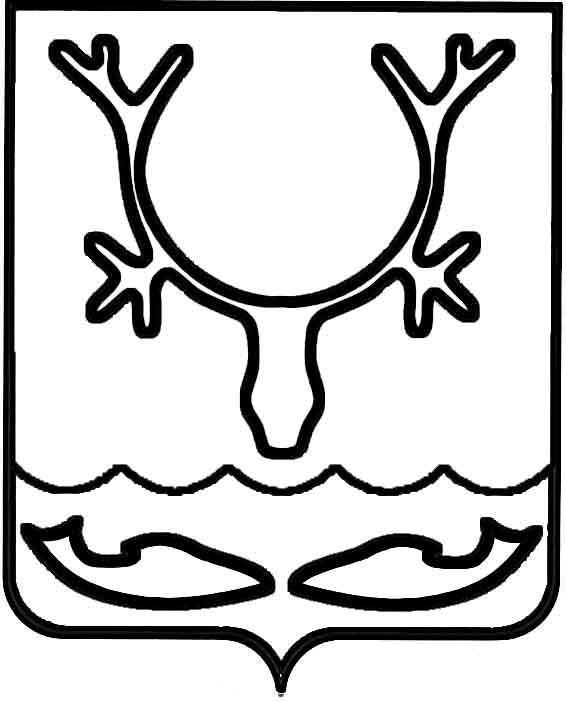 Администрация муниципального образования
"Городской округ "Город Нарьян-Мар"ПОСТАНОВЛЕНИЕО внесении изменения в постановление Администрации муниципального образования "Городской округ "Город Нарьян-Мар"                       от 04.09.2019 № 843 "Об утверждении Порядка предоставления грантов в форме субсидий                     на организацию деятельности территориальных общественных самоуправлений в муниципальном образовании "Городской округ "Город                 Нарьян-Мар"В соответствии с частью 4 статьи 78.1 Бюджетного кодекса Российской Федерации, частью 11 статьи 27 Федерального закона от 06.10.2003 № 131-ФЗ
"Об общих принципах организации местного самоуправления в Российской Федерации", пунктом 4 статьи 31 Устава муниципального образования "Городской округ "Город Нарьян-Мар" Администрация муниципального образования "Городской округ "Город Нарьян-Мар" П О С Т А Н О В Л Я Е Т:Внести изменение в постановление Администрации муниципального образования "Городской округ "Город Нарьян-Мар" от 04.09.2019 № 843 
"Об утверждении Порядка предоставления грантов в форме субсидий на организацию деятельности территориальных общественных самоуправлений в муниципальном образовании "Городской округ "Город Нарьян-Мар", изложив приложение 5 в новой редакции:"Приложение 5к Порядку предоставления грантовв форме субсидий на организациюдеятельности территориальныхобщественных самоуправленийв муниципальном образовании"Городской округ "Город Нарьян-Мар"ОЦЕНОЧНЫЙ ЛИСТСправочная информация:Признание заявителя участником конкурса:Оценка заявкиКомментарии члена конкурсной комиссии:Решение по результатам рассмотрения заявки участника конкурса:Член Комиссии _____________   __________________________                                   (подпись)        (расшифровка подписи)".2.	Настоящее постановление вступает в силу после его официального опубликования.19.12.2022№15881. Фамилия, инициалы члена конкурсной комиссии2. Наименование ТОС – заявителя (номер заявки)3. Название конкурса4. Можете ли Вы быть объективны в оценке данного проекта?ДаНетЕсли нет, то почему?4. Можете ли Вы быть объективны в оценке данного проекта?№ п/пВопросОтветОтвет№ п/пВопросДаНет1Соответствует ли заявитель требованиям к участникам конкурса?2Поступила ли заявка в установленный срок?3Соответствует ли заявка установленным требованиям?4Допустить заявителя к участию в конкурсе?№ п/пНаименование показателей оценкиРазмер балловОценка в баллах1Значимость и актуальность деятельности ТОСЗначимость и актуальность деятельности ТОСЗначимость и актуальность деятельности ТОС1участие ТОС в конкурсах грантов в форме субсидий Администрации муниципального образования "Городской округ "Город Нарьян-Мар" за предыдущий календарный год1 – за предыдущий календарный год ТОС принимало участие не менее чем в двух конкурсах;5 – за предыдущий календарный год ТОС принимало участие не менее чем в трех конкурсах;10 – за предыдущий календарный год ТОС принимало участие в четырех 
и более конкурсах2количество проведенных 
за предыдущий год мероприятий (оценивается при наличии пояснительной записки)1 – проведено 1-11 мероприятий;5 – проведено 12-19 мероприятий;10 – проведено 20 и более мероприятий3наличие запланированных мероприятий на текущий год (оценивается при наличии плана мероприятий 
на текущий год)1 – запланировано 1-11 мероприятий;5 – запланировано 12-19 мероприятий;10 – запланировано 20 и более мероприятий2Экономическая эффективность деятельности ТОСЭкономическая эффективность деятельности ТОСЭкономическая эффективность деятельности ТОС1реалистичность 
и обоснованность представленных расходов0 – заявленные расходы 
не обоснованы;5 – заявленные расходы обоснованы2использование собственных средств0 – не используются собственные средства;5 – используются собственные средства в размере до 10% 
от запрашиваемой суммы;10 – используются собственные средства в размере 10% и более 
от запрашиваемой суммы3Социальная эффективность деятельности ТОССоциальная эффективность деятельности ТОССоциальная эффективность деятельности ТОС1степень влияния запланированных мероприятий на достижение социального эффекта0 – влияния на достижение социального эффекта нет;5 – имеется влияние на достижение социального эффекта2количественный охват населения деятельностью ТОС0 – охвачено менее 15 человек;1 – охвачено 15-29 человек;3 – охвачено 30-49 человек;5 – охвачено 50 и более человек4Профессиональная компетенция ТОСПрофессиональная компетенция ТОСПрофессиональная компетенция ТОС1наличие у ТОС опыта деятельности0 – нет;1 – да2наличие сайта ТОС или страницы в социальных сетях;0 – нет;1 – да3наличие информации о деятельности организации в сети "Интернет", средствах массовой информации0 – нет;1 – даИтого:Итого:Итого:№ п/пКомментарий1По критериям2По разделам заявки3По смете (бюджету) заявкиРешениеОтметкаЗаявка рекомендуется к финансированию в первоначальном видеЗаявка рекомендуется к финансированию с изменениями в смету расходов (в комментарии укажите, какими)Заявка рекомендуется к финансированию при условии внесения изменений и дополнений в заявку (в комментарии укажите, каких)Заявка не рекомендуется к финансированию (в комментарии укажите, почему)Глава города Нарьян-Мара О.О. Белак